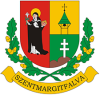 55/2020.(XI.18.) képviselő-testületi határozatTárgy: Bursa Hungarica Felsőoktatási Önkormányzati Ösztöndíj elbírálásának szabályairól szóló Szabályzat megalkotása55/2020. (XI.18.) képviselő-testületi határozata Bursa Hungarica Felsőoktatási Önkormányzati Ösztöndíj elbírálásának szabályairól szóló Szabályzat megalkotása tárgyábanSzentmargitfalva Község Polgármestere Szentmargitfalva Község Önkormányzata Képviselő-testületének feladat- és hatáskörében eljárva, a veszélyhelyzet kihirdetéséről szóló 478/2020. (XI. 3.) Korm. rendelet 1. §-a alapján, a katasztrófavédelemről és a hozzá kapcsolódó egyes törvények módosításáról szóló 2011. évi CXXVIII. törvény 46. § (4) bekezdésében biztosított feladat- és hatáskörében eljárva, a Bursa Hungarica Felsőoktatási Önkormányzati Ösztöndíj elbírálásának szabályairól szóló Szabályzat megalkotása tárgyában az alábbi határozatot hozza:Szentmargitfalva Község Polgármestere - a Bursa Hungarica Felsőoktatási Önkormányzati Ösztöndíjrendszer 2021. évi fordulójának Eljárásrendje – Általános Szerződési Feltételek a csatlakozó önkormányzatok számára 12. pontja alapján - a mellékletben foglalt tartalommal a Bursa Hungarica Felsőoktatási Önkormányzati Ösztöndíj elbírálásának szabályairól szóló Szabályzatot megalkotja. A Szabályzat 2020. november 20. napján lép hatályba, rendelkezéseit a folyamatban lévő pályázatok elbírálásánál is alkalmazni kell.Szentmargitfalva Község Polgármestere felkéri Dr. Resch Karolina jegyzőt, hogy a szabályzat helyben szokásos módon történő közzétételéről gondoskodjon.INDOKOLÁSSzentmargitfalva Község Önkormányzatának Képviselő-testülete a 50/2020.(IX.25.) képviselő-testületi határozatában döntött arról, hogy csatlakozik a hátrányos helyzetű felsőoktatási hallgatók, illetve felsőoktatási tanulmányokat kezdő fiatalok támogatására létrehozott Bursa Hungarica Felsőoktatási Önkormányzati Ösztöndíjrendszer 2021. évi pályázati fordulójához.A Bursa Hungarica Felsőoktatási Önkormányzati Ösztöndíjrendszer 2021. évi fordulójának Eljárásrendje - Általános Szerződési Feltételek (ÁSZF) 1. pontja rögzíti, hogy a települési önkormányzat a Bursa Hungarica Felsőoktatási Önkormányzati Ösztöndíj pályázat kiírására, valamint a benyújtott pályázatok ismeretében a támogatási összeg odaítélésről szóló döntés meghozatalára jogosult. Az ÁSZF 12. pontja értelmében a települési önkormányzat az elbírálás során már meglévő szabályzatai vagy a Bursa Hungarica Ösztöndíjrendszer elbírálására elfogadott szabályzata alapján jár el.Magyarország Kormánya a 478/2020. (XI. 3.) Korm. rendelettel 2020. november 4. napjától veszélyhelyzetet hirdetett, amelynek időtartama alatt a katasztrófavédelemről és a hozzá kapcsolódó egyes törvények módosításáról szóló 2011. évi CXXVIII. törvény (Katv.) 46. § (4) bekezdése alapján a települési önkormányzat képviselő-testületének feladat- és hatáskörét a polgármester gyakorolja. A Kat. 45. § (4) bekezdése alapján a polgármester jogosult és köteles valamennyi képviselő-testületi hatáskört, beleértve a képviselő-testület szerveire átruházott hatáskört az önkormányzat folyamatos működőképessége biztosítása céljából gyakorolni. A Kat. 45. § (4) bekezdésében biztosított hatáskört Magyarország helyi önkormányzatairól szóló 2011. CLXXXIX. törvény 9. § -ban foglalt jóhiszeműség követelményének betartásával és társadalmi rendeltetésének megfelelően kell gyakorolni úgy, hogy az így hozott döntések megfeleljenek a szükségesség és arányosság követelményének.Tekintettel arra, hogy Szentmargitfalva Község Önkormányzata jelenleg a Bursa Hungarica Önkormányzati Ösztöndíjpályázatra vonatkozó hatályos szabályozással nem rendelkezik, ezért annak megalkotása az ösztöndíjpályázatok elbírálása, a felősoktatásban részt vevő hallgatók támogatása miatt szükséges. A fentiekre tekintettel Szentmargitfalva Község Polgármestere a Bursa Hungarica Felsőoktatási Önkormányzati Ösztöndíj elbírálásának szabályairól szóló Szabályzatát az előterjesztés szerinti formában megalkotta.A határozat az ÁSZF 1., 12., és 26. pontján, valamint a Katv. 46. § (4) bekezdésén alapul. Határidő: 2020. november 20.Felelős: Molnár János polgármesterSzentmargitfalva, 2020. november 18.					   Molnár János   										   polgármester